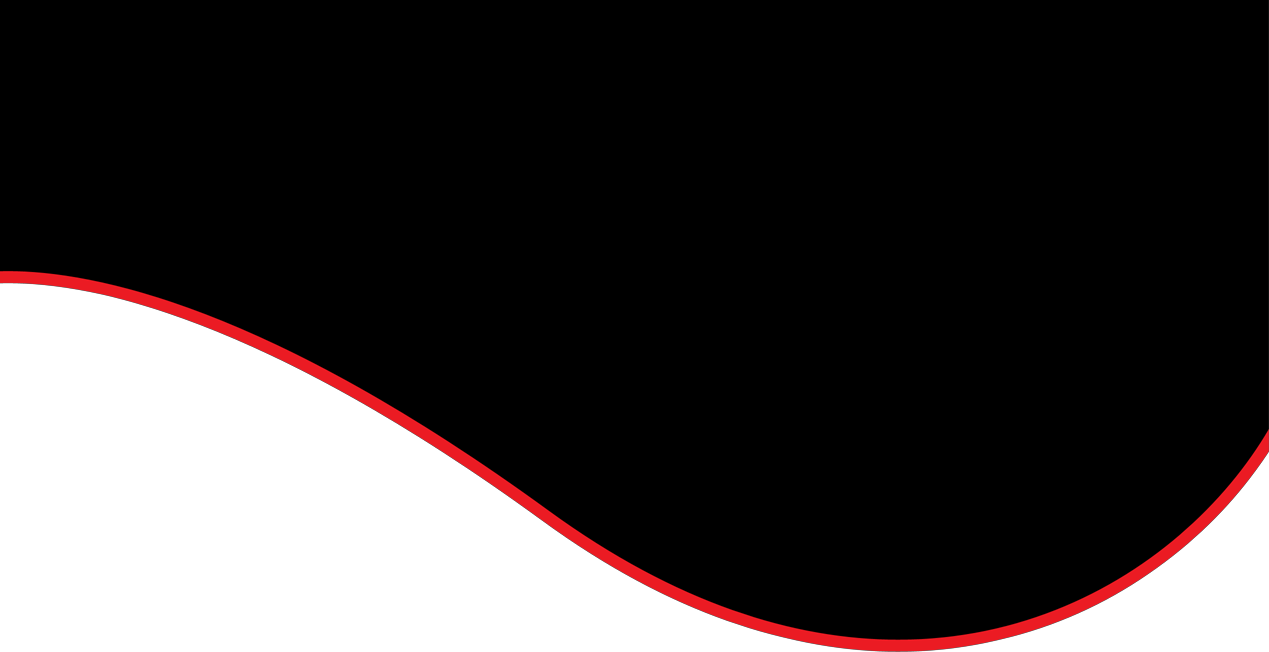 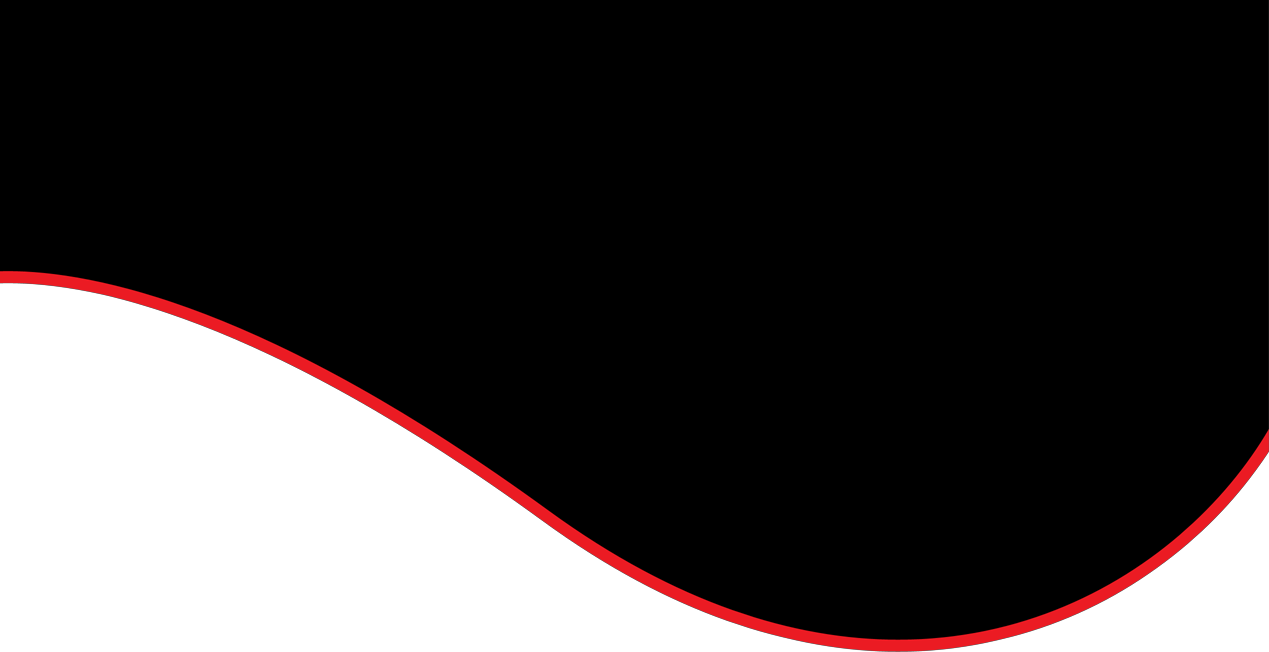 Jana brings to conferences, conventions, women’s retreats, churches and corporate events ENCOURAGEMENT WRAPPED IN HUMOR; and inspires others to live fearlessly and find  the courage for the next step. She engages, uplifts and delights her audiences with storytelling, comedy, demonstration, and inventive visuals and props that create a fun, upbeat and memorable program.Presentation TopicsFINDING THE COURAGE FOR THE NEXT STEPPractical tips to knock out fear that overwhelms you, robs you of hope, attacks your faith, and threatens to defeat you.LIVING FEARLESSLYFace your future without fear by learning how to program your heart, mind and spirit for victory not defeat.WHO PUT THE ELEPHANT IN MY STOCKING?Jana testifies how God gives us the tools we need to go through an unexpected challenge or hardship.BEEN THERE — GOT THE WIG!®Jana’s story of surviving cancer using humor, a positive attitude and faith, inspires and encourages others facing difficult circumstances to never give up.A Bit More About JanaMember of the Christian Comedy Association (CCA)Author of Fight Fear and Foster FaithRave Reviews"Jana's hilarious material, timing, and speaking skills were parlayed into an unforgettable half-hour that had the audience rolling in the aisles"Janine Gardner, Comedian, A&E, HBO's Comedy Central"I applaud Jana’s transparency and wit. She’ll tickle your soul and warm your heart."Irene Spencer,NY Times Best Selling Author of Shattered Dreams“Jana’s unique spunky, spiky style, use of props and delivery were very engaging, entertaining and dynamic.”Wendy Hubbard, Connections Coordinator,Faith Community Church“Jana truly is an entertainer, communicator, comedian, and motivator."Bill Taylor, Radio Personality,KFWB-Los Angeles, KMLE-Phoenix“Jana brings creativity & vitality to our women's conferences. We are still laughing!"Pastor Lee Butt, Living Word Ministries“Jana’s a hero -- very courageous and wonderfully funny!"Shelley Simas, Director, Lavish Women's ConferencesCreator of Who Put The Elephant In My Stocking (DVD) and Been There – Got The Wig® (DVD)Member of the Advanced Writers & Speakers Association (AWSA).Founder of the Been There- Got The Wig!® Breakfast Club & Ministry, a positive, faith-based support network for women with any type of cancerFormer TV News On-Air Reporter in Los AngelesCollege Professor of Broadcasting Arts and Speech Communication